KORT OM HØYLAND SKULEKriteria for ein trafikksikker skule:Trafikktryggleik i skulenSkulen gir, i samarbeid med FAU, anbefalingar til føresette om sykling til skulen.Skulen har utarbeida rutinar for å ivareta sikkerheten på turar til fots, på sykkel, i bil og med kollektivtransport i skulens regi.Skulen har gode rutinar for at planane blir fylgd av de ansatte.Trafikkopplæringa i skulenSkulen har integrert trafikkopplæring i årsplanane i tråd med Kunnskapsløftet 2020 sine kompetansemål.Samarbeid mellom skule og heimSkulen sin læreplan for trafikk og trafikkplan er årlig tema på foreldremøte.Forelda blir involvert i skulen sitt trafikksikkerheitsarbeid, for eksempel gjennom FAU.RETNINGSLINJER FOR TURAR

Generelt gjeld følgjande:Refleksvest: Alle elevar får refleksvest i 1. klasse som dei bruker til og frå skulen. Nye elevar som begynner seinare i året, får tildelt vest av kontaktlærar.Hjelm: Alle elevar og vaksne skal benytte hjelm på sykkelturar i regi av skulen.Turar til fotsDet er alltid minst 2 tilsette med på tur/uteskule på heil klasse(ca 20 elevar). Dei vaksne har på gule vestar og er godt synlege for alle. Mindre grupper kan gå ut med ein vaksen etter skjønn. Det skal vera ein vaksen fremst og ein vaksen bakerst.Det skal alltid vera med minst ein mobiltelefon, klasseliste og førstehjelpsutstyr. Elevane skal gå på venstre side av vegen og på fortau der dette er tilgjengelig. Ved kryssing av veg vert gangfelt brukt, der dette er tilgjengeleg. .  Elever skal teljast før og undervegs på turen, og alltid før retur til skulen.Turar på sykkelDet er opp til dei einskilde foreldra/føresette kva tid ungane skal få sykle til skulen.Det er alltid minst 2 tilsette med på sykkeltur med heil klasse(ca 20 elevar). Dei vaksne har på gule vestar og er godt synlege for alle. Ein vaksen syklar fremst og ein syklar bakerst. Begge har mobiltelefon og kan varsle dersom det oppstår ein situasjon. Det skal alltid vera med klasseliste og førstehjelpsutstyr.Det kan vere lurt å ha med sykkelpumpe, smøreolje og sykkelverktøy. Alle skal ha på sykkelhjelm og syklane skal vera i forskriftmessig stand. Elever skal teljast før og undervegs på turen, og alltid før retur til skulen.Elevene skal sykle på rekka.Våren i 4.trinn kan elevane sykle på tur.Elevane skal vera kjent med sykkelruta på førehand, med dei utfordringar og omsyn som må takast. I sentrum, når det er mykje trafikk, skal elevane trilla sykkelen over alle gangfelt.Elevane skal oppføra seg som kjørande og kjenne til trafikkreglar og vikepliktsregelen spesielt. Elevane held avstand til sykkel foran og syklar ut i grøfta om dei får problem av teknisk art og ventar på siste vaksne. Elevar som ikkje har sykkel i forskriftsmessig stand, eller ikkje vil bruka sykkelhjelm, kan ikkje delta på tur. Skulen har hjelmar og syklar til utlån. Frilager. El-syklar er ikkje lov på skuleturar med mindre det foreligg legeerklæring om særskilt behov.Turar ved vatn/sjøElevane har normalt ikkje lov til å bada på turar i regi av skulen. Det vil i tilfelle krevja ei heilt eiga rutine og avtale med føresette.Turar med buss Skulen nyttar seg av ordinær rutebuss. Lærar har ansvar for å sjå til at alle brukar setebelte. Elevar skal gå av og på bussen i ordna flokk, og teljast. Bruk av privatbilarSkulen nyttar privatbilar ved turar. Ved bruk av privatbil, skal skulen innhenta skriftleg samtykke i forkant.Føresette eller personal som skal stå for transporten, må kunne innestå for atbilen er forsvarleg og i forskriftsmessig stand, jf. Vegtrafikklova § 19 og forskriftom periodisk kontroll og utekontroll av kjøretøy § 6.Bilen må vere rettmessig forsikra, jf. bilansvarslova § 15. Skulen dekker ikkjenoko forsikring.Føresette må få opplyst om kor tid og korleis transporten skal skje.Personane som skal kjøre må stå inne for at dei er skikka til å kunne kjøre og atdei har nødvendig godkjenning, jf. vegtrafikklova § 24.Stader skulen ofte dreg på tur tilRepresentantar frå elevrådet 19/20 har vore med og vurdert desse vegane.Om lærarar ønskjer å ta elevar med på turar som ikkje er skildra over, så må dei foreta ei eiga risikovurdering av turen og senda den skriftleg til rektor/lagleiar.Ulykker på tur Ved alvorlege ulykker ringer me 113 og administrasjonen, som igjen varslar pårørande i samsvar med kriseplanen til skulen. Ivareta elevane sin tryggleik og trygge ulykkesstaden. Ved mindre alvorlige uhell/ulykker varslar me administrasjon/ foreldre som saman vurderer vidare tiltak.Ved legebesøk skal me fylla ut RTV-skjema og senda til NAV. Ved alle uhell skal foreldre/foresatte varslast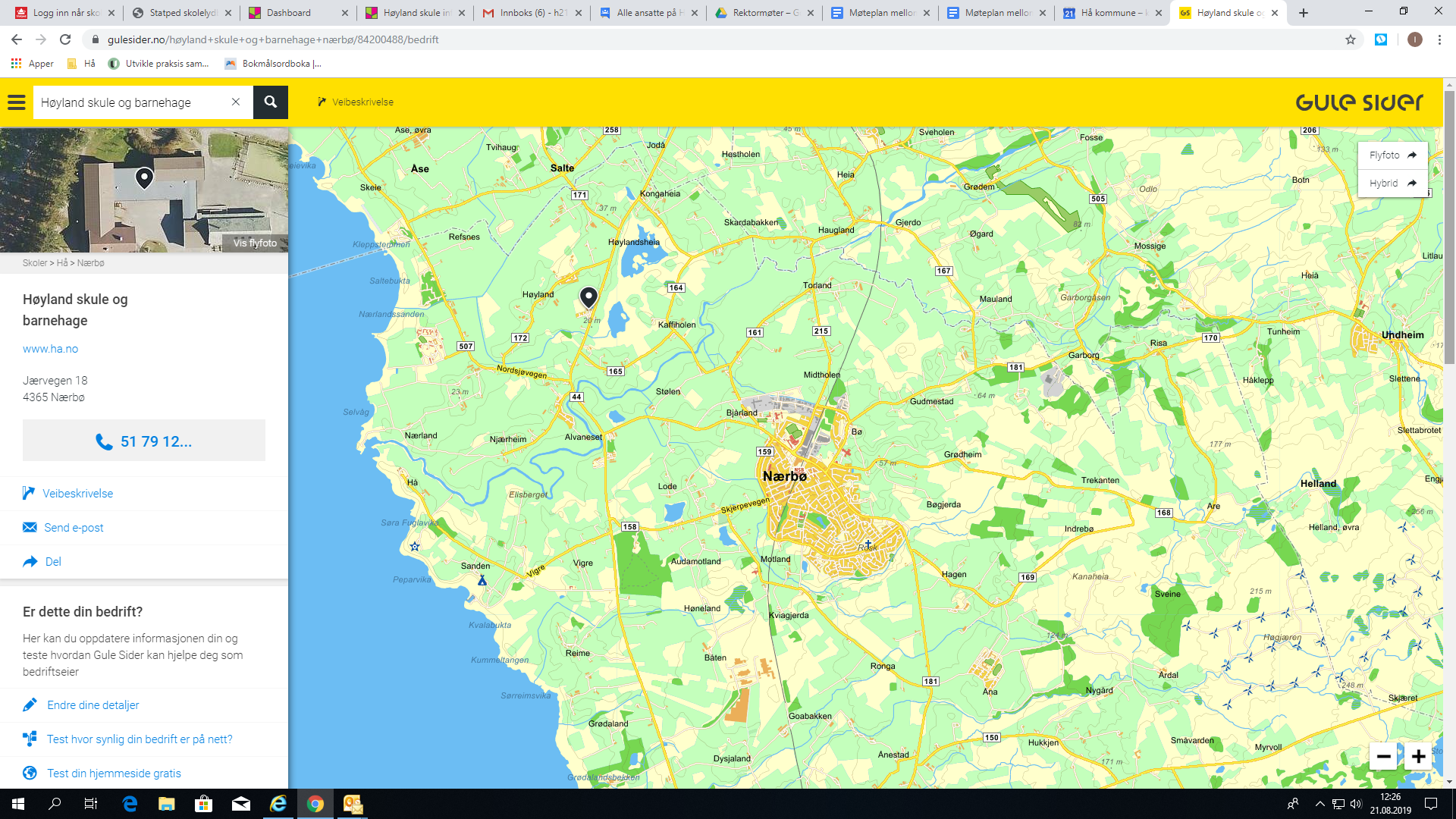 LOKAL LÆREPLANKompetansemål i kroppsøving og samfunsfag, Kunnskapsløftet, 2020: Etter 2. trinn: Øve på trygg ferdsel i trafikkenEtter 4. trinn: Forstå og følgje reglar i trafikkenEtter 7.trinn: Øve på samansette bevegelsar, åleine og saman med andreGjennomføre aktivitetar ut frå eigne interesser og føresetnader i dans, friluftsliv, idrettsaktivitetar og andre bevegelsesaktivitetarVurdere sikkerheit i uteaktivitet og naturferdsel og gjennomføre sjølvberging i vatnGi døme på kva lover, reglar og normer er og kva slags funksjon dei har i samfunn, og reflektere over konsekvensar av å bryte dei. Høyland skule brukar materiell frå Trygg trafikk i trafikkopplæringa.PLAN FOR FORELDREMØTER VED SKULESTART HAUSTVise til skulen sin trafikkplan:  Bringing og henting av elevar til skule/SFO Oppfordring om å gå til skulenBruk av refleks i vinterhalvåretBruk av refleks og lys på sykkel  i vinterhalvåret.Trygg skuleveg – anbefalte sykkel og gangvegarRutinar for turar Gode haldningar rundt oppførsel langs skulevegen, på busshaldeplassen, på bussen og på skulen sitt adkomstområdeSykkelparkering og inn/ut av skulegard med sykkel.Bruk av sykkelhjelm på turar og syklar i god teknisk stand.Høyland skule er ein 1 – 7 skule.Skulen ligg på Høyland og grenser til  riksveg 44.Skulen ligg i eit jordbruksområde,  og det er gode moglegheiter for turar til fots og på sykkel.Dei fleste elevane går eller syklar til skulen, men ein del vert køyrt av foreldre grunna lang skuleveg eller reisetid. Omlag 20% av elevane har krav på skuleskyss grunna lang og/eller farleg skuleveg.På dei fleste stadane har kommunen sikra skulevegen med sykkelsti eller fortau og tilstrekkeleg med fotgjengerovergangar.FAU er ein viktig medspelar for skulen i gjennomføring av planen. Me går gjennom planen i FAU på hausten kvart skuleår.KvarKorleisVurdering av rutaJærmuséetSykla/kjøra buss/privatbil4.-7.trinn syklar: Sykkelsti til Nærbø kyrkje. 70 sone langs riksvegen. Undergang under riksveg og kjem inn på Lodevegen (60-sone). Ved Nærbø gamle kyrkje må elevane sykla langs veg høgre sida på smal veg utan sykkelsti. Det er ein oversiktleg veg sjølv om det kan vera trafikk. Syklane set elevane på parkeringsplass for sykkel og så går dei på grus-sti opp.Ein vaksen står og stoppar trafikken når elevane kryssar Kviavegen. Strekninga har god oversikt, men manglar gangfelt. Her må dei vaksne vera ekstra påpasselege.Buss: Stiller opp i skulegarden og går samla bort til buss-stoppet. Lærar tel elevane og sjekkar at alle har festa setebeltet før sjåføren får beskjed om å køyre. Bussen køyrer til parkeringsplassen på Jærmuseet Hå Gamle PrestegardSyklaSykkelsti til Njærheim. 70 sone langs riksvegen. Ta til høgre inn på Nordsjøvegen. Sykkelsti. 60 sone langs fylkesveg. Kryss vegen gjennom undergang og sving inn på Nærlandsvegen. Her må elevane sykla  på høgre sida av smal veg utan sykkelsti. Dette er ein oversiktleg veg med lite trafikk. Sykla til Jonsahuset. Derfrå går turen på sti via hengebru til Hå Gamle Prestegard. Sett syklane i sykkelstativ på parkeringsplass.LoenSykla/buss5. - 7-kl sykla. Sikker sykkelsti frå skulen langs riksveg (60 og 70 sone) Må krysse veg i 50 sone når ein kjem til Tryggheim. Oversikteleg veg der me kryssar og ein vaksen står ved vegkryssing og får alle over. Syklar vegstump til baksida av Loen og set syklane der.Dei vaksne syklar først, sist og om me er fleire, midt i. Har med mobilar og klasselister viss noko skjer. Buss: Stiller opp i skulegarden og går samla bort til buss-stoppet. Lærar tel elevane og sjekkar at alle har festa setsbeltet før sjåføren får beskjed om å køyre. Bussen køyrer til parkeringsplassen i Loen.VigreskogenSyklaSykkelsti langs riksvegen (60 og 70 sone) heilt fram, men må kryssa veg for å kome inn til skogen. 60-sone. Oversikteleg veg der me kryssar og ein vaksen står ved vegkryssing og får alle over.RefsnesGå/ sykleGÅR: Sikker grusveg ned til Høyland. Må krysse veg, fartsgrensa er 50 km/t. Her er det relativt lite trafikk. Lærarar står å følgjer elever over vegen. Ellers er det sikker grusveg frå Høyland ned til Refsnes, også her må elevane krysse veg, der fartsgrensa er 50 km/t. Lærar står å følgjer elever over vegen. Alle er med tilbake til skulen.SYKLAR: fulgte sykkelsti til Refsnes. Kryssa veg på veg heim, og tok markaveg heim. Høyland kortGåMarkaveg ⅓    Langs Høylandsvegen (50-sone), der me må halde oss på venstre side ( det er ikkje fortau her, men lite trafikk) ⅓  Gang- og sykkelsti siste ⅓ Høyland langGå/sparkaSykkelsti langs riksveg (60 og 70 sone), kjem inn på Høylandsvegen (50-sone) og held oss på venstre side. Kort stykke, men det kan vera tungtrafikk/traktor. Retur same veg eller Høyland kort.Høyland leikeplassgåSikker merka veg ned til Høyland. Må kryssa veg, fartsgrensa er 50 km/t. Her er det relativt lite trafikk. . Me må gå langs vegen  ca.500m. Ein lærar først, og ein sist.Leikeplassen ligg på høgre sida av vegen. Me går samla til elevane er framme.Njærheim leikeplassgå Sikker gang- og sykkelsti. Må krysse gangfelt  for å komma over til vegen inn til byggefeltet. Elevane går på rekkje, ein vaksen fyrst og sist. VoiengåSikker gang- og sykkelsti. Må krysse lite trafikkert veg i 50-sone for å komma over til gardsveg. Alle vaksne har gule vestar. 7.og 6.kl går med fadderborna sine. Det er alltid ein vaksen først og  sist.Om det er fleire vaksne, så spreier dei seg i gruppa. Det er alltid backup på skulen om me skal trenga det.Sandtangen/Orstadsyklegjeld 5.- 7.Syklar på gang- og sykkelsti til Bryne. Ein vaksen først og ein sist. Dei andre innimellom. Gjennom Bryne er det eit kort parti med fortau og 40-sone. Her er me nøye med fart og sikkerheit, slik at alle kjem seg over gangfeltet på god og trygg måte.Frå Bryne kino og til Orstad er det turveg langs Frøylandsvatnet. Her er det ingen bilar eller andre motoriserte køyretøy.Me har alltid backup på skulen om me skulle ha eit uhell. LyeSyklaSikker sykkelsti til Ree, gjennom Håland til 1900. Kryssar vegen på fotgjengarovergang. Ein vaksen står alltid der og sender elevane over.Syklar vidare på gardsveg til ny sykkelsti. Denne går fram til Lye stadion.Det er alltid ein vaksen først og ein vaksen sist.Me har alltid backup på skule viss me skulle ha eit uhell. Pytten (Nærbø)SyklaSikker sykkelsti. Må krysse veg i 50 sone. Oversikteleg veg der me kryssar og ein vaksen står ved vegkryssing og får alle over. Dei vaksne syklar først, sist og om me er fleire, midt i. Har med mobilar og klasselister viss noko skjer. Kyrkje  (Nærbø)Sykla/bussStiller opp i skulegarden og går samla bort til buss-stoppet. Lærar tel elevane og sjekkar at alle har festa setsbeltet før sjåføren får beskjed om å køyre. Bussen køyrer til parkeringsplassen på Nærbø.Sykling: Sykkelsti til Nærbø kyrkje. 70 sone langs riksvegen. Undergang under riksveg og kjem inn på Lodevegen (60-sone).Syklar sykkelsti på venstre side. Kryssar vegen ved kyrkja. Ein vaksen står og stoppar trafikken når elevane kryssar Skjerpevegen. Strekninga har relativt god oversikt, men manglar gangfelt. Her må dei vaksne vera ekstra påpasselege. Motland skuleSyklaSykkelsti til Nærbø kyrkje. 70 sone langs riksvegen. Undergang under riksveg og kjem inn på Lodevegen (60-sone). Syklar sykkelsti til Store Ring og kryssar vegen i gangfelt. Kryssar Opstadvegen ved vegkryss. Syklar sykkelsti langs Store ring,(50 sone) inn ved Seljevegen (30 sone) og vidare til Motland skuleTannlegenSykla Sikker sykkelsti frå skulen langs riksveg (60 og 70 sone) Må krysse veg i 50 sone når ein kjem til Tryggheim. tek til høgre opp Store Ring (50 sone). Tek opp Viervegen (30 sone) og set syklane utanfor Helsesenteret.BiblioteketSyklaSykkelsti til Nærbø kyrkje. 70 sone langs riksvegen. Undergang under riksveg og kjem inn på Lodevegen (60-sone).Syklar sykkelsti til Store Ring,(50) og kryssar vegen på gangfelt. Set syklar på parkeringJernaldergården (3. og 4.trinn)BussStiller opp i skulegarden og går samla bort til buss-stoppet. Lærar tel elevane og sjekkar at alle har festa setsbeltet før sjåføren får beskjed om å køyre. Bussen køyrer til parkeringsplassen på Jernaldergården og set elevane av tett inntil gangveg som me brukar under besøket. Same rutiner på returen.TrinnAktivitetMål1Refleks Å vera trafikant Geometriske former og skilt Nettressurs:http://www.trafikkogskole.no/Elevar skal læra å vera vaktsame i trafikken. Kryssa gate/veg og bruka refleks2Refleks – refleksløype. Å vera myk trafikant Skilt i nærområdet og trafikklys Trafikksikkerheitsutstyr – hjelm og setebelte Nettressurs:http://www.trafikkogskole.no/Elevane skal læra om sikkerheitsutstyr i bil og på sykkel. Elevane skal gjera seg erfaringar med synligheiten av refleks. Kunna forstå og føra seglyskryss3Trafikkreglar for fotgjengarar Skilt: påbod-, forbod- og opplysningsskilt. Nettressurs:http://www.trafikkogskole.no/https://www.tryggtrafikk.no/refleks/www.barnastrafikklubb.no/gameElevane skal kunna sykla trygt i trafikken og kjenne til skilt og trafikkreglar for syklistar.. Elevane skal skilla mellom dei ulike skilttypane.Elevane skal vita kvifor det er hjelmpåbud. 4Sykkelopplæring, teori og praktiske øvingar. Minimum 2 veker. Sykkelprøve vert teken på våren/mai. Skilt: påbod-, forbod- og opplysningsskilt. Nettressurs:www.trafikkogskole.nohttp://www.tryggtrafikk.no/tema/sykkel-og-sykkelhjelmwww.barnastrafikklubb.no/gameElevene skal kunna sykla i trafikk og kjenna til skilt- og trafikkreglar. Elevene skal kjenna til skulen sitt sykkelreglement. Elevane skal vita kvifor det er hjelmpåbud. 5Repetisjon av sykling i trafikk. Fokus på både teori og praksis.  Tur til Sykkelgården i Sandnes,sykkel- sertifikat. Lesa trafikkbiletet – blikk-kontakt med sjåførar og andre trafikantar. Ferdigheitstrening i trafikk - Sykkelturar https://www.tryggtrafikk.no/skole/4-7-trinn/sykkelopplaering/Kjenna til regler for sykling i trafikk og bruk av sikkerheitsutstyr. Elevane skal kunna ta omsyn til andre trafikantar. 6Repetisjon av sykling i trafikk. Lesa trafikkbiletet – blikk-kontakt med sjåførar og andre trafikantar. Ferdigheitstrening i trafikk - Sykkelturar Kjenna til regler for sykling i trafikk og bruk av sikkerheitsutstyr. Elevane skal kunna visa omsyn til andre trafikantar. 7Trafikktelling og statistikk. Repetisjon av trafikkreglar for syklistar og fotgjengarar. Førstehjelpskurs – grunnleggjande førstehjelp Ferdigheitstrening i trafikk - Sykkelturar Kunna gjennomføra grunnleggjande førstehjelp. Kjenna til reglar for sykling i trafikk og bruk av sikkerheitsutstyr. Elevane skal kunne visa omsyn for andre 